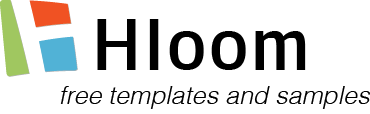 Credit Card Approval and Signature Authorization FormThis form is required for us to be able to charge your credit card for the equipment or services that you are obtaining from us. This form ensures that we are doing all we can to avoid fraudulent charges to credit cards. We appreciate your understanding and willingness to sign this form and return it to us through fax or email.* By signing below you authorize COMPANY NAME to charge this credit card for the amount shown above. You also hereby guarantee payment of the amount shown above.Credit Card Number:Credit Card Issuer:(i.e. MasterCard, VISA, AMEX)(i.e. MasterCard, VISA, AMEX)(i.e. MasterCard, VISA, AMEX)Expiration Date:Security Code:(three digits usually located on the back of your card)(three digits usually located on the back of your card)(three digits usually located on the back of your card)(three digits usually located on the back of your card)Name as it appears on card:Name as it appears on card:Billing Address of Card:Billing Address of Card:Amount Authorized to charge Card shown above:Amount Authorized to charge Card shown above:Amount Authorized to charge Card shown above:Amount Authorized to charge Card shown above:Amount Authorized to charge Card shown above:($USD)($USD)Card Holder’s SignatureDate